Shahrokh Hoghooghi  (514) 909-9089   nunsisland@canadajka.ca  www.CanadaJKA.ca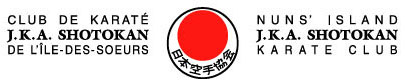 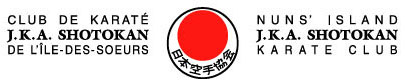 West Island-JKA de l’ouest de l’îleLIVE STREAMING-(L.S.)Spring session will end on …….....19/06/2021“First week” of summer session ….22/06/2021 to 26/06/2021Summer session~continues ….29/06/2021 to 28/08/2021(Limit, 25 participants)West Island-JKA de l’ouest de l’îleLIVE STREAMING-(L.S.)Spring session will end on …….....19/06/2021“First week” of summer session ….22/06/2021 to 26/06/2021Summer session~continues ….29/06/2021 to 28/08/2021(Limit, 25 participants)West Island-JKA de l’ouest de l’îleLIVE STREAMING-(L.S.)Spring session will end on …….....19/06/2021“First week” of summer session ….22/06/2021 to 26/06/2021Summer session~continues ….29/06/2021 to 28/08/2021(Limit, 25 participants)West Island-JKA de l’ouest de l’îleLIVE STREAMING-(L.S.)Spring session will end on …….....19/06/2021“First week” of summer session ….22/06/2021 to 26/06/2021Summer session~continues ….29/06/2021 to 28/08/2021(Limit, 25 participants)West Island-JKA de l’ouest de l’îleLIVE STREAMING-(L.S.)Spring session will end on …….....19/06/2021“First week” of summer session ….22/06/2021 to 26/06/2021Summer session~continues ….29/06/2021 to 28/08/2021(Limit, 25 participants)West Island-JKA de l’ouest de l’îleLIVE STREAMING-(L.S.)Spring session will end on …….....19/06/2021“First week” of summer session ….22/06/2021 to 26/06/2021Summer session~continues ….29/06/2021 to 28/08/2021(Limit, 25 participants)Tuesday-DOJOLive StreamingThursday-DOJOLive StreamingSaturday-DOJO / ParkLive Streaming?18:30-19:3018:30-19:3010:30-11:30All levelsAll levelsAll levels19:30-20:0011:30-12:00Brown & BlackBrown & Black